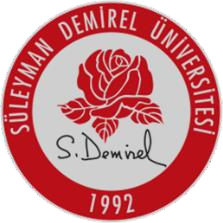 SÜLEYMAN DEMİREL ÜNİVERSİTESİ……… BİRİMİFAALİYET RAPORUSÜLEYMAN DEMİREL ÜNİVERSİTESİ……… BİRİMİFAALİYET RAPORU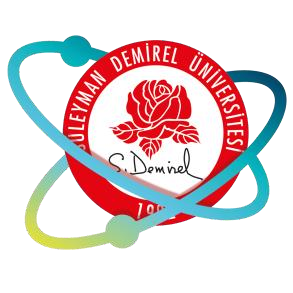 YIL: 2023GENEL BİLGİLERGENEL BİLGİLERGENEL BİLGİLERGENEL BİLGİLERBİRİM ADIBİRİM ADIÇevre MühendisliğiÇevre MühendisliğiBİRİM DEKANI/MÜDÜRÜBİRİM DEKANI/MÜDÜRÜProf.Dr. Mehmet BeyhanProf.Dr. Mehmet BeyhanBİRİMDE ÇALIŞAN PERSONEL VE GÖREVLERİBİRİMDE ÇALIŞAN PERSONEL VE GÖREVLERİBölümde görev yapan 20 akademik ve 1 idari olmak üzere toplam 21 personel mevcuttur. Akademik personelin unvanlara göre dağılımı: Prof. Dr. 12, Doçent Dr. 3, Dr. Öğr. Üyesi 1, ve Arş. Gör. 4 kişidir.Bölümde görev yapan 20 akademik ve 1 idari olmak üzere toplam 21 personel mevcuttur. Akademik personelin unvanlara göre dağılımı: Prof. Dr. 12, Doçent Dr. 3, Dr. Öğr. Üyesi 1, ve Arş. Gör. 4 kişidir.BİRİM HEDEFLERİBİRİM HEDEFLERİÜlke ve üniversite hedefleri ile uyumlu hareket etmek.AB normlarına uygun eğitim standartlarına ulaşmak.Öğrenci ve araştırma odaklı eğitim stratejileri üretmek.Laboratuvarların akreditasyonunu sağlamak.Dış kaynaklı proje sayısını artırmak.Multi-disipliner çalışma ortamları oluşturmak.Ülke ve üniversite hedefleri ile uyumlu hareket etmek.AB normlarına uygun eğitim standartlarına ulaşmak.Öğrenci ve araştırma odaklı eğitim stratejileri üretmek.Laboratuvarların akreditasyonunu sağlamak.Dış kaynaklı proje sayısını artırmak.Multi-disipliner çalışma ortamları oluşturmak.HEDEF GERÇEKLEŞME BİLGİLERİHEDEF GERÇEKLEŞME BİLGİLERİ--FAALİYETLERE İLİŞKİN BİLGİ VE DEĞERLENDİRMELER   “Sadece bu başlık altındaki bilgiler doldurulacaktır ve Doldurulacak tüm bilgiler SADECE 2023 yılı içinde gerçekleştirilen faaliyetler ve yayınlar için olmalıdır.”FAALİYETLERE İLİŞKİN BİLGİ VE DEĞERLENDİRMELER   “Sadece bu başlık altındaki bilgiler doldurulacaktır ve Doldurulacak tüm bilgiler SADECE 2023 yılı içinde gerçekleştirilen faaliyetler ve yayınlar için olmalıdır.”FAALİYETLERE İLİŞKİN BİLGİ VE DEĞERLENDİRMELER   “Sadece bu başlık altındaki bilgiler doldurulacaktır ve Doldurulacak tüm bilgiler SADECE 2023 yılı içinde gerçekleştirilen faaliyetler ve yayınlar için olmalıdır.”FAALİYETLERE İLİŞKİN BİLGİ VE DEĞERLENDİRMELER   “Sadece bu başlık altındaki bilgiler doldurulacaktır ve Doldurulacak tüm bilgiler SADECE 2023 yılı içinde gerçekleştirilen faaliyetler ve yayınlar için olmalıdır.”BİRİM TARAFINDAN SUNULANHİZMETLERBİRİM TARAFINDAN SUNULANHİZMETLER Eğitim Öğretim ve Araştırma-Geliştime Çalışmaları, Toplumsal Katkı Çalışmaları Eğitim Öğretim ve Araştırma-Geliştime Çalışmaları, Toplumsal Katkı ÇalışmalarıYIL İÇİNDE ARAŞTIRMA BİRİMLERİTARAFINDAN GERÇEKLEŞTİRİLEN ETKİNLİKLERYIL İÇİNDE ARAŞTIRMA BİRİMLERİTARAFINDAN GERÇEKLEŞTİRİLEN ETKİNLİKLER--YIL İÇİNDE GERÇEKLEŞTİRİLEN FAALİYETLERYIL İÇİNDE GERÇEKLEŞTİRİLEN FAALİYETLER1 adetTürkiye Bilimler Akademisi (TÜBA); Çevre, Biyoçeşitlilik ve İklim Değişikliği Çalışma Grubu organizasyonuyla, 03-05 Kasım 2023 tarihleri arasında “Mikroplastikler, Endokrin Bozucular ve Çevresel Etkileri Çalıştayı”na, Atmosferde Mikroplastiklerin Varlığı başlıklı sunum gerçekleştirilmiştir.1 adetTürkiye Bilimler Akademisi (TÜBA); Çevre, Biyoçeşitlilik ve İklim Değişikliği Çalışma Grubu organizasyonuyla, 03-05 Kasım 2023 tarihleri arasında “Mikroplastikler, Endokrin Bozucular ve Çevresel Etkileri Çalıştayı”na, Atmosferde Mikroplastiklerin Varlığı başlıklı sunum gerçekleştirilmiştir.BİRİM TARAFINDAN YÜRÜTÜLENFAALİYETLERİN YEREL – BÖLGESEL VEULUSAL HEDEFLERLE İLİŞKİSİBİRİM TARAFINDAN YÜRÜTÜLENFAALİYETLERİN YEREL – BÖLGESEL VEULUSAL HEDEFLERLE İLİŞKİSİÖzellikler sıfır atık uygulamaları konusunda bölümümüz öğretim üyeleri tarafından kamu kurumlarına danışmanlık yapılmaktadır.Özellikler sıfır atık uygulamaları konusunda bölümümüz öğretim üyeleri tarafından kamu kurumlarına danışmanlık yapılmaktadır.BİRİM TARAFINDAN YÜRÜTÜLENTOPLUMSAL KATKIYA YÖNELİKÇALIŞMALARBİRİM TARAFINDAN YÜRÜTÜLENTOPLUMSAL KATKIYA YÖNELİKÇALIŞMALAR12 adetBurdur Gölü Alt Havzasında Su Miktar ve Kalite Değişimlerinin İrdelenmesi, İstanbul Teknik Üniversitesi, BAP, 2019 -2023 Sakarya Havzası Nehir Havza Yönetim Planı Hazırlanması Projesi, Tarım ve Orman Bakanlığı, Su Yönetimi Genel Müdürlüğü, 2021-Devam ediyor Gaziantep Kaynaktan Musluğa İçme ve Kullanma Su Güvenliği Planının Hazırlanması Projesi, Tarım ve Orman Bakanlığı, Su Yönetimi Genel Müdürlüğü, 2021-Devam ediyor 6 Havzada Nehir Havza Yönetim Planlarının Hazırlanması Avrupa Birliği Teknik Yardım Projesi, Tarım ve Orman Bakanlığı, Su Yönetimi Genel Müdürlüğü, 2023-Devam ediyor HİDROTÜRK Modelinin Geliştirilmesi Ve Sürdürülebilirliğinin Sağlanması Projesi, Diğer kamu kuruluşları (Yükseköğretim Kurumları hariç), 2023-Devam ediyor Ham Ve Torefiye Biyokütlenin Linyitle Birlikte Yakılması Sonucu Oluşan So2 Ve Co2 Emisyonlarının Ham Ve Kalsine Yumurta Kabuğuyla Tutulmasının İncelenmesi, Tübitak 1001, 04.10.2023 - Devam EdiyorGül Yağı Damıtma Katı Atığının Değerlendirilmesi. Batı Akdeniz Kalkınma ve İşbirliği Dergisi , 21-23. (2023), Batı Kalkınma Ajansı dergisine yayın hazırlanmıştır.TÜBİTAK Bilim Söyleşileri, Çevre Bilinci ve Sıfır Atık, Senirce Göltaş İlköğretim Okulu, 18.10.2023TÜBİTAK Bilim Söyleşileri, Çevre Bilinci ve Sıfır Atık, Senirce Gümüşgün İlköğretim Okulu, 11.10.2023TÜBİTAK Bilim Söyleşileri, Çevre Bilinci ve Sıfır Atık, Senirce Arak Nurettin Akgül Ortaokulu, 04.10.2023Gül İşleme Atıksuyundan Polifenol Geri Kazanımı (TUBITAK 1001 120Y135)SODİMER, Metaverse Türkiye Girişimcilik Maratonu, Mentörlük12 adetBurdur Gölü Alt Havzasında Su Miktar ve Kalite Değişimlerinin İrdelenmesi, İstanbul Teknik Üniversitesi, BAP, 2019 -2023 Sakarya Havzası Nehir Havza Yönetim Planı Hazırlanması Projesi, Tarım ve Orman Bakanlığı, Su Yönetimi Genel Müdürlüğü, 2021-Devam ediyor Gaziantep Kaynaktan Musluğa İçme ve Kullanma Su Güvenliği Planının Hazırlanması Projesi, Tarım ve Orman Bakanlığı, Su Yönetimi Genel Müdürlüğü, 2021-Devam ediyor 6 Havzada Nehir Havza Yönetim Planlarının Hazırlanması Avrupa Birliği Teknik Yardım Projesi, Tarım ve Orman Bakanlığı, Su Yönetimi Genel Müdürlüğü, 2023-Devam ediyor HİDROTÜRK Modelinin Geliştirilmesi Ve Sürdürülebilirliğinin Sağlanması Projesi, Diğer kamu kuruluşları (Yükseköğretim Kurumları hariç), 2023-Devam ediyor Ham Ve Torefiye Biyokütlenin Linyitle Birlikte Yakılması Sonucu Oluşan So2 Ve Co2 Emisyonlarının Ham Ve Kalsine Yumurta Kabuğuyla Tutulmasının İncelenmesi, Tübitak 1001, 04.10.2023 - Devam EdiyorGül Yağı Damıtma Katı Atığının Değerlendirilmesi. Batı Akdeniz Kalkınma ve İşbirliği Dergisi , 21-23. (2023), Batı Kalkınma Ajansı dergisine yayın hazırlanmıştır.TÜBİTAK Bilim Söyleşileri, Çevre Bilinci ve Sıfır Atık, Senirce Göltaş İlköğretim Okulu, 18.10.2023TÜBİTAK Bilim Söyleşileri, Çevre Bilinci ve Sıfır Atık, Senirce Gümüşgün İlköğretim Okulu, 11.10.2023TÜBİTAK Bilim Söyleşileri, Çevre Bilinci ve Sıfır Atık, Senirce Arak Nurettin Akgül Ortaokulu, 04.10.2023Gül İşleme Atıksuyundan Polifenol Geri Kazanımı (TUBITAK 1001 120Y135)SODİMER, Metaverse Türkiye Girişimcilik Maratonu, MentörlükYIL İÇİNDE BİRİM TARAFINDANYÜRÜTÜLEN ARAŞTIRMA PROJELERİYIL İÇİNDE BİRİM TARAFINDANYÜRÜTÜLEN ARAŞTIRMA PROJELERİ5 adetHam Ve Torefiye Biyokütlenin Linyitle Birlikte Yakılması Sonucu Oluşan So2 Ve Co2 Emisyonlarının Ham Ve Kalsine Yumurta Kabuğuyla Tutulmasının İncelenmesi, Tübitak 1001, YURDAKUL Sema, GÜREL Barış, KURTULUŞ Karani, ÖZÜN Savaş, Varol Murat, Ekinci Kamil, 04.10.2023 - Devam Ediyor, 1.500.000 TLAgroekosistemde Antimikrobiyal Direncinin İzlenmesi (119N550), sure 3 yil, bütçe 602250 TL; Devam EdiyorAntarktika Buzundaki ile Davraz ve Katrancık Dağlarında Kardaki Mikroplastiklerin Karşılaştırılması (122Y197), sure 1 yil, bütçe 234725 TL Devam EdiyorReaktif Seramik Membran Hazırlanması ve Gül İşleme Atıksuyundan Polifenol Geri Kazanımında Kullanılması (120Y135), sure 2 yil, bütçe 875400 TL TamamlandıTemiz Üretim Uygulamalarında Mevcut En İyi Tekniklerin Belirlenmesi İçin Yeni Çok Kriterli Karar Verme Metodu Geliştirilmesi, Yürütücü: Prof.Dr. Mehmet Kitiş, 90.000 TL. Proje No: FDK-2022-8638. 2022-2024.5 adetHam Ve Torefiye Biyokütlenin Linyitle Birlikte Yakılması Sonucu Oluşan So2 Ve Co2 Emisyonlarının Ham Ve Kalsine Yumurta Kabuğuyla Tutulmasının İncelenmesi, Tübitak 1001, YURDAKUL Sema, GÜREL Barış, KURTULUŞ Karani, ÖZÜN Savaş, Varol Murat, Ekinci Kamil, 04.10.2023 - Devam Ediyor, 1.500.000 TLAgroekosistemde Antimikrobiyal Direncinin İzlenmesi (119N550), sure 3 yil, bütçe 602250 TL; Devam EdiyorAntarktika Buzundaki ile Davraz ve Katrancık Dağlarında Kardaki Mikroplastiklerin Karşılaştırılması (122Y197), sure 1 yil, bütçe 234725 TL Devam EdiyorReaktif Seramik Membran Hazırlanması ve Gül İşleme Atıksuyundan Polifenol Geri Kazanımında Kullanılması (120Y135), sure 2 yil, bütçe 875400 TL TamamlandıTemiz Üretim Uygulamalarında Mevcut En İyi Tekniklerin Belirlenmesi İçin Yeni Çok Kriterli Karar Verme Metodu Geliştirilmesi, Yürütücü: Prof.Dr. Mehmet Kitiş, 90.000 TL. Proje No: FDK-2022-8638. 2022-2024.FAALİYETLERE İLİŞKİN BİLGİ VE DEĞERLENDİRMELERFAALİYETLERE İLİŞKİN BİLGİ VE DEĞERLENDİRMELER--ORTAK ARAŞTIRMA YAPILAN BİRİMLERORTAK ARAŞTIRMA YAPILAN BİRİMLER5 adetTarım ve Orman Bakanlığı, Su Yönetimi Genel Müdürlüğü, Su Kaynakları Yönetimi Modelleme Çalışmaları, Avrupa Birliği (AB) Su Çerçeve Direktifi (SÇD) (2000/60/EC) ve ilgili kardeş direktiflerin uygulanması yoluyla iyi su durumuna ulaşılması.İstanbul Teknik Üniversitesi, Su Kaynakları Yönetimi. DAI Global, Su Kaynakları Yönetimi Modelleme Çalışmaları, Avrupa Birliği (AB) Su Çerçeve Direktifi (SÇD) (2000/60/EC) ve ilgili kardeş direktiflerin uygulanması yoluyla iyi su durumuna ulaşılması.Ham Ve Torefiye Biyokütlenin Linyitle Birlikte Yakılması Sonucu Oluşan So2 Ve Co2 Emisyonlarının Ham Ve Kalsine Yumurta Kabuğuyla Tutulmasının İncelenmesi, Tübitak 1001, YURDAKUL Sema, GÜREL Barış, KURTULUŞ Karani, ÖZÜN Savaş, Varol Murat, Ekinci Kamil, 04.10.202 projesi kapsamında Akdeniz Üniversitesi ve Isparta Uygulamalı Bilimler Üniversitesinden birer araştırmacı projede yer almaktadır.Khageshwar Singh Patel ile Department of Applied Sciences, Amity University, Baloda-Bazar Road, Raipur, Chhattisgarh,Hindistan ile ortak yayın çalışmaları gerçekleştirilmektedir.5 adetTarım ve Orman Bakanlığı, Su Yönetimi Genel Müdürlüğü, Su Kaynakları Yönetimi Modelleme Çalışmaları, Avrupa Birliği (AB) Su Çerçeve Direktifi (SÇD) (2000/60/EC) ve ilgili kardeş direktiflerin uygulanması yoluyla iyi su durumuna ulaşılması.İstanbul Teknik Üniversitesi, Su Kaynakları Yönetimi. DAI Global, Su Kaynakları Yönetimi Modelleme Çalışmaları, Avrupa Birliği (AB) Su Çerçeve Direktifi (SÇD) (2000/60/EC) ve ilgili kardeş direktiflerin uygulanması yoluyla iyi su durumuna ulaşılması.Ham Ve Torefiye Biyokütlenin Linyitle Birlikte Yakılması Sonucu Oluşan So2 Ve Co2 Emisyonlarının Ham Ve Kalsine Yumurta Kabuğuyla Tutulmasının İncelenmesi, Tübitak 1001, YURDAKUL Sema, GÜREL Barış, KURTULUŞ Karani, ÖZÜN Savaş, Varol Murat, Ekinci Kamil, 04.10.202 projesi kapsamında Akdeniz Üniversitesi ve Isparta Uygulamalı Bilimler Üniversitesinden birer araştırmacı projede yer almaktadır.Khageshwar Singh Patel ile Department of Applied Sciences, Amity University, Baloda-Bazar Road, Raipur, Chhattisgarh,Hindistan ile ortak yayın çalışmaları gerçekleştirilmektedir.BİRİM TARAFINDAN YÜRÜTÜLENULUSLARARASILAŞMA ÇALIŞMALARIBİRİM TARAFINDAN YÜRÜTÜLENULUSLARARASILAŞMA ÇALIŞMALARI4 adetKhageshwar Singh Patel ile Department of Applied Sciences, Amity University, Baloda-Bazar Road, Raipur, Chhattisgarh,Hindistan ile ortak yayın çalışmaları gerçekleştirilmektedir.Tübitak 2219 Doktora Sonrası Araştırma Bursu kapsamında Ağustos 2022-Haziran 2023 tarihleri arasında 10 ay süreyle Florida Polytechnic University, Florida/ABD de araştırma yapmak.Erasmus Teaching – Polonya, Haziran 2023Agroekosistemde Antimikrobiyal Direncinin İzlenmesi (119N550) projesi – uluslararasi proje; proje ortaklari: Endonezya, Vietnam, Finlandiya ve Turkiye4 adetKhageshwar Singh Patel ile Department of Applied Sciences, Amity University, Baloda-Bazar Road, Raipur, Chhattisgarh,Hindistan ile ortak yayın çalışmaları gerçekleştirilmektedir.Tübitak 2219 Doktora Sonrası Araştırma Bursu kapsamında Ağustos 2022-Haziran 2023 tarihleri arasında 10 ay süreyle Florida Polytechnic University, Florida/ABD de araştırma yapmak.Erasmus Teaching – Polonya, Haziran 2023Agroekosistemde Antimikrobiyal Direncinin İzlenmesi (119N550) projesi – uluslararasi proje; proje ortaklari: Endonezya, Vietnam, Finlandiya ve TurkiyeÜNİVERSİTE LABORATUVARLARINDAAR-GE İNOVASYON VE ÜRÜNGELİŞTİRME KAPSAMINDA SUNULANHİZMET SAYISIÜNİVERSİTE LABORATUVARLARINDAAR-GE İNOVASYON VE ÜRÜNGELİŞTİRME KAPSAMINDA SUNULANHİZMET SAYISI--ÜNİVERSİTE LABORATUVARLARINDAAR-GE İNOVASYON VE ÜRÜNGELİŞTİRME KAPSAMINDA SUNULAN HİZMETLERDEN ELDE EDİLEN GELİRÜNİVERSİTE LABORATUVARLARINDAAR-GE İNOVASYON VE ÜRÜNGELİŞTİRME KAPSAMINDA SUNULAN HİZMETLERDEN ELDE EDİLEN GELİR--İNDEKSLERE GİREN HAKEMLİ DERGİLERDE YAPILAN YAYIN SAYISI (TR ve diğer indeks olarak ayrı ayrı künyeler belirtilmelidir)İNDEKSLERE GİREN HAKEMLİ DERGİLERDE YAPILAN YAYIN SAYISI (TR ve diğer indeks olarak ayrı ayrı künyeler belirtilmelidir)8 adetTR DİZİNSoylu M., Kaçıkoç M., Dadaşer Çelik F. 2023. An Evaluation of the Environmental Problems of Burdur Lake Basin, Erciyes Üniversitesi Fen Bilimleri Enstitüsü Dergisi , 39(1), 87-99, 2023 (TR Dizin).Üge C., Bayraktar A., Başbuğ Çancı M., Sayılgan E., 2023. Liç Solüsyonundan Kimyasal ve Biyolojik Yöntemlerle Kurşun ve Çinko Ağır Metallerinin Geri Kazanımı, Süleyman Demirel Üniversitesi Fen Bilimleri Enstitüsü Dergisi , cilt.27, sa.1, ss.33-41.Kılıç Murat, Kılıç Serpil, Pamukoğlu Muhammet Yunus, Kırkan Bülent, Erkaymaz Taner (2023).  Türkiye Eğirdir Gölündeki Elementler, Pestisitler ve İyonlar Kirleticiler: Tayini ve Metot Validasyonu. Mühendislik Bilimleri ve Tasarım Dergisi, 11, DOİ: 10.21923/Jesd.1185333, TR DİZİNCurrent Status of Renewable Energy in Türkiye https://doi.org/10.47495/okufbed.1107969Çinko Oksit Nanoparçacıkları Katkılı Polietersülfon Ultrafiltrasyon Membranlar https://doi.org/10.35234/fumbd.1279002Tözüm Akgül S., Kaya Ş., Kitis M., Kaplan Bekaroğlu Ş.Ş. (2023) Farklı SUVA değerine sahip sulardan karbon nanotüpler ile doğal organik maddenin adsorptif giderimi (Adsorptive removal of natural organic matter from waters with different SUVA values by carbon nanotubes), Erciyes Üniversitesi, Fen Bilimleri Enstitüsü Dergisi (Erciyes University, Journal of Institute of Science and Technology), 39(2), 342-349.Şimşek E., Dal A., Öztürk E., Kitis M. (2023) Pamuklu tekstil üretiminde su ayak izinin değerlendirilmesi (Evaluation of water footprint in cotton textile production), Süleyman Demirel Üniversitesi, Mühendislik Bilimleri ve Tasarım Dergisi (Süleyman Demirel University, Journal of Engineering Sciences and Design, e-ISSN: 1308-6693), 11(3), 1167-1173.Diğer İndeks:Aykut Senel, B., Ozgur, C., Aibaidula, D., Kaplan Bekaroğlu, Ş., Dadaşer Çelik, ., & Ateş, N. (2023). Seasonal Monitoring of Water Quality Parameters and Pesticides at the Altınapa Reservoir Watershed. Energy, Environment and Storage, 3(3).8 adetTR DİZİNSoylu M., Kaçıkoç M., Dadaşer Çelik F. 2023. An Evaluation of the Environmental Problems of Burdur Lake Basin, Erciyes Üniversitesi Fen Bilimleri Enstitüsü Dergisi , 39(1), 87-99, 2023 (TR Dizin).Üge C., Bayraktar A., Başbuğ Çancı M., Sayılgan E., 2023. Liç Solüsyonundan Kimyasal ve Biyolojik Yöntemlerle Kurşun ve Çinko Ağır Metallerinin Geri Kazanımı, Süleyman Demirel Üniversitesi Fen Bilimleri Enstitüsü Dergisi , cilt.27, sa.1, ss.33-41.Kılıç Murat, Kılıç Serpil, Pamukoğlu Muhammet Yunus, Kırkan Bülent, Erkaymaz Taner (2023).  Türkiye Eğirdir Gölündeki Elementler, Pestisitler ve İyonlar Kirleticiler: Tayini ve Metot Validasyonu. Mühendislik Bilimleri ve Tasarım Dergisi, 11, DOİ: 10.21923/Jesd.1185333, TR DİZİNCurrent Status of Renewable Energy in Türkiye https://doi.org/10.47495/okufbed.1107969Çinko Oksit Nanoparçacıkları Katkılı Polietersülfon Ultrafiltrasyon Membranlar https://doi.org/10.35234/fumbd.1279002Tözüm Akgül S., Kaya Ş., Kitis M., Kaplan Bekaroğlu Ş.Ş. (2023) Farklı SUVA değerine sahip sulardan karbon nanotüpler ile doğal organik maddenin adsorptif giderimi (Adsorptive removal of natural organic matter from waters with different SUVA values by carbon nanotubes), Erciyes Üniversitesi, Fen Bilimleri Enstitüsü Dergisi (Erciyes University, Journal of Institute of Science and Technology), 39(2), 342-349.Şimşek E., Dal A., Öztürk E., Kitis M. (2023) Pamuklu tekstil üretiminde su ayak izinin değerlendirilmesi (Evaluation of water footprint in cotton textile production), Süleyman Demirel Üniversitesi, Mühendislik Bilimleri ve Tasarım Dergisi (Süleyman Demirel University, Journal of Engineering Sciences and Design, e-ISSN: 1308-6693), 11(3), 1167-1173.Diğer İndeks:Aykut Senel, B., Ozgur, C., Aibaidula, D., Kaplan Bekaroğlu, Ş., Dadaşer Çelik, ., & Ateş, N. (2023). Seasonal Monitoring of Water Quality Parameters and Pesticides at the Altınapa Reservoir Watershed. Energy, Environment and Storage, 3(3).WOS’ DA İNDEKSLENEN YAYIN SAYISIWOS’ DA İNDEKSLENEN YAYIN SAYISI15 adetNayak Yogita, Chakradhari Suryakant, Singh Patel Khageshwar, YURDAKUL SEMA, Patel Raj Kishore, Saathoff Harald, Martín-Ramos Pablo, Distribution, Variations, Fate and Sources of Polycyclic Aromatic Hydrocarbons and Carbon in Particulate Matter, Road Dust, and Sediments in Central India. Polycyclic Aromatic Compounds, 43(2), , 1309-1331. Doi: 10.1080/10406638.2022.2026991, (2023), (SCI-Expanded)Rajak Madhavi, Patel Khageshwar Singh, Jaiswal Nitin Kumar, Patel Raj Kishore, Bontempi Elza, Yubero Eduardo, Matini Laurent, YURDAKUL Sema, Martín-Ramos Pablo, Urban soil quality of Raipur, Chhattisgarh, India. Environmental Quality Management, 32(3), , 287-299. Doi: 10.1002/tqem.21899, (2023), (ESCI: Emerging Sources Citation Index)ÇELİK SAĞLAM IŞIL, YURTSEVER MERAL, CİVAN MİHRİBAN, YURDAKUL SEMA, ÇETİN BANU, Evaluation of levels and sources of microplastics and phthalic acid esters and their relationships in the atmosphere of highly industrialized and urbanized Gebze, Türkiye. Science of the Total Environment Doi: 10.1016/j.scitotenv.2023.163508, (2023), (SCI-Expanded)Varol Murat, GÜREL Barış, YURDAKUL Sema, KURTULUŞ Karani, GÜRBÜZ Habib, PCDD/Fs, PAHs and HCl emissions from co-combustion of lignite and chicken manure in a circulating fluidized bed boiler with compact refractory casting. WASTE MANAGEMENT , 423-430. Doi: 10.1016/j.wasman.2023.06.029, (2023), (SCI-Expanded)Önür Enes, EKİNCİ KAMİL, CİVAN MİHRİBAN, BİLGİLİ MEHMET EMİN, YURDAKUL SEMA, Quality Properties and Torrefaction Characteristics of Pellets: Rose Oil Distillation Solid Waste and Red Pine Sawdust. Sustainability, 15(14), Doi: 10.3390/su151410971, (2023), (SCI-Expanded) GÜREL BARIŞ, KURTULUŞ KARANİ, YURDAKUL SEMA, VAROL MURAT, KEÇEBAŞ ALİ, GÜRBÜZ HABİB, Numerical and experimental investigation of co-combustion of chicken manure and lignite blends in a CFBB with novel compact combustion chamber. Energy Doi: 10.1016/j.energy.2023.129482, (2023), (SCI-Expanded)Akçam Füsun Zeynep, Pamukoğlu Muhammet Yunus, Uskun Ersin (2023).  How Covıd-19 Pandemic Affected Medical Waste Management İn Türkiye.  World Health Organization Regional Office For The Eastern Mediterranean (Who/Emro), 29, Doi: 10.26719/Emhj.23.068 (Yayın No: 8804654)Kılıç Murat, Pamukoğlu Muhammet Yunus (2023). Characterization Of Water-İnsoluble Particulate Matters İn Sequential Rain Samples Collected By A Novel Automatic Sampler İn Antalya, Turkey.  Elsevier Bv, 14, DOİ: 10.1016/J.Apr.2023.101722Mixed matrix membranes for dye removal https://www.techno-press.org/content/?page=article&journal=mwt&volume=14&num=4&ordernum=4Kılıç M., Yılmaz T., Partal R., Şık E., Doğan Ö., Kitis M., Sahinkaya E. (2023) Nutrient recovery from anaerobic digester supernatant using a fluidized-bed reactor, Journal of Water Process Engineering, 54, 103950.Parlar I., Jarma Y.A., Pek T.O., Kabay N., Kitis M., Yigit N.O., Yuksel M. (2023) Effect of antiscalant usage and air diffuser perforation diameter on filtration performance of submerged flat sheet MBR for treatment of high salinity and scaling propensity wastewater, Water, 15, 1191.Balkan M., Ozturk E., Kitis M. (2023) Economic and cross‑media effect analyses of best available techniques for caustic recovery from mercerization textile wastewater, Clean Technologies and Environmental Policy, 25, 1043-1058.Genisoglu, M., Minaz, M., Tanacan, E., Sofuoglu, S.C., Kaplan-Bekaroglu, S. S., Kanan, A., Ates N., Sardohan Koseoglu T, Yıgıt N.O;  Harman, B. I. (2023). Halogenated by-products in chlorinated indoor swimming pools: a long-term monitoring and empirical modeling study. Acs Omega, 8(12), 11364-11372.Ozgur, C., Senel, K., Aykut-Senel, B., & Kaplan Bekaroğlu, Ş. (2023). Treatment of net washing wastewater by Fenton process. Global Nest Journal, 25(6).Ekinci K., TOSUN İ., Suluk K., Sevik F., Kumbul B. S., BITRAK N. B. Journal of Agricultural Science and Technology , cilt.25, sa.4, ss.877-891, 2023 (SCI-Expanded)15 adetNayak Yogita, Chakradhari Suryakant, Singh Patel Khageshwar, YURDAKUL SEMA, Patel Raj Kishore, Saathoff Harald, Martín-Ramos Pablo, Distribution, Variations, Fate and Sources of Polycyclic Aromatic Hydrocarbons and Carbon in Particulate Matter, Road Dust, and Sediments in Central India. Polycyclic Aromatic Compounds, 43(2), , 1309-1331. Doi: 10.1080/10406638.2022.2026991, (2023), (SCI-Expanded)Rajak Madhavi, Patel Khageshwar Singh, Jaiswal Nitin Kumar, Patel Raj Kishore, Bontempi Elza, Yubero Eduardo, Matini Laurent, YURDAKUL Sema, Martín-Ramos Pablo, Urban soil quality of Raipur, Chhattisgarh, India. Environmental Quality Management, 32(3), , 287-299. Doi: 10.1002/tqem.21899, (2023), (ESCI: Emerging Sources Citation Index)ÇELİK SAĞLAM IŞIL, YURTSEVER MERAL, CİVAN MİHRİBAN, YURDAKUL SEMA, ÇETİN BANU, Evaluation of levels and sources of microplastics and phthalic acid esters and their relationships in the atmosphere of highly industrialized and urbanized Gebze, Türkiye. Science of the Total Environment Doi: 10.1016/j.scitotenv.2023.163508, (2023), (SCI-Expanded)Varol Murat, GÜREL Barış, YURDAKUL Sema, KURTULUŞ Karani, GÜRBÜZ Habib, PCDD/Fs, PAHs and HCl emissions from co-combustion of lignite and chicken manure in a circulating fluidized bed boiler with compact refractory casting. WASTE MANAGEMENT , 423-430. Doi: 10.1016/j.wasman.2023.06.029, (2023), (SCI-Expanded)Önür Enes, EKİNCİ KAMİL, CİVAN MİHRİBAN, BİLGİLİ MEHMET EMİN, YURDAKUL SEMA, Quality Properties and Torrefaction Characteristics of Pellets: Rose Oil Distillation Solid Waste and Red Pine Sawdust. Sustainability, 15(14), Doi: 10.3390/su151410971, (2023), (SCI-Expanded) GÜREL BARIŞ, KURTULUŞ KARANİ, YURDAKUL SEMA, VAROL MURAT, KEÇEBAŞ ALİ, GÜRBÜZ HABİB, Numerical and experimental investigation of co-combustion of chicken manure and lignite blends in a CFBB with novel compact combustion chamber. Energy Doi: 10.1016/j.energy.2023.129482, (2023), (SCI-Expanded)Akçam Füsun Zeynep, Pamukoğlu Muhammet Yunus, Uskun Ersin (2023).  How Covıd-19 Pandemic Affected Medical Waste Management İn Türkiye.  World Health Organization Regional Office For The Eastern Mediterranean (Who/Emro), 29, Doi: 10.26719/Emhj.23.068 (Yayın No: 8804654)Kılıç Murat, Pamukoğlu Muhammet Yunus (2023). Characterization Of Water-İnsoluble Particulate Matters İn Sequential Rain Samples Collected By A Novel Automatic Sampler İn Antalya, Turkey.  Elsevier Bv, 14, DOİ: 10.1016/J.Apr.2023.101722Mixed matrix membranes for dye removal https://www.techno-press.org/content/?page=article&journal=mwt&volume=14&num=4&ordernum=4Kılıç M., Yılmaz T., Partal R., Şık E., Doğan Ö., Kitis M., Sahinkaya E. (2023) Nutrient recovery from anaerobic digester supernatant using a fluidized-bed reactor, Journal of Water Process Engineering, 54, 103950.Parlar I., Jarma Y.A., Pek T.O., Kabay N., Kitis M., Yigit N.O., Yuksel M. (2023) Effect of antiscalant usage and air diffuser perforation diameter on filtration performance of submerged flat sheet MBR for treatment of high salinity and scaling propensity wastewater, Water, 15, 1191.Balkan M., Ozturk E., Kitis M. (2023) Economic and cross‑media effect analyses of best available techniques for caustic recovery from mercerization textile wastewater, Clean Technologies and Environmental Policy, 25, 1043-1058.Genisoglu, M., Minaz, M., Tanacan, E., Sofuoglu, S.C., Kaplan-Bekaroglu, S. S., Kanan, A., Ates N., Sardohan Koseoglu T, Yıgıt N.O;  Harman, B. I. (2023). Halogenated by-products in chlorinated indoor swimming pools: a long-term monitoring and empirical modeling study. Acs Omega, 8(12), 11364-11372.Ozgur, C., Senel, K., Aykut-Senel, B., & Kaplan Bekaroğlu, Ş. (2023). Treatment of net washing wastewater by Fenton process. Global Nest Journal, 25(6).Ekinci K., TOSUN İ., Suluk K., Sevik F., Kumbul B. S., BITRAK N. B. Journal of Agricultural Science and Technology , cilt.25, sa.4, ss.877-891, 2023 (SCI-Expanded)İNDEKSLERDE YER ALAN SÜLEYMAN DEMİREL ÜNİVERSİTESİ ADRESLİ YAYINSAYISIİNDEKSLERDE YER ALAN SÜLEYMAN DEMİREL ÜNİVERSİTESİ ADRESLİ YAYINSAYISI23 adet23 adetALINAN ÖDÜLLERALINAN ÖDÜLLER--BİRİM TARAFINDAN BAŞVURULANPATENT / FAYDALI MODEL / MARKABAŞVURU SAYISI1 adet patent başvurusuSEMPOZYUMA/KONGREYE/KONFERANSA SUNULAN BİLDİRİ SAYISI20 adetMetehan Kanyılmaz, Sema YURDAKUL, Barış GÜREL, INVESTIGATION OF TOREFICATION PARAMETERS OF ROSE PULP AND CHICKEN MANURE, International World Energy Conference-III, Kayseri/TürkiyeSena ERKENT, Barış GÜREL, Karani KURTULUŞ, Savaş ÖZÜN, Murat VAROL, Kamil EKİNCİ, Sema YURDAKU CO2 Removal by Calcined Eggshell, 14 th International Exergy, Energy, and Environment Symposium (IEEES-14), İstanbul, TürkiyeBarış GÜREL, Karani KURTULUŞ, Savaş ÖZÜN, Murat VAROL, KAMİL EKİNCİ, Sena ERKENT, Sema YURDAKUL, Numerical Investigation of the Effect of Different Boundary Conditions and Geometrical Properties on CO2 Removal Efficiency in the Retention of CO2 from Flue Gas in a CO2 Capture Column With Calcined Eggshell By Carbonation Reaction, 12th International Exergy, Energy and Environment Symposium (IEEES-14), December 24-27, 2023, Tuzla, Istanbul, TürkiyeKaan ÖZCAN & Sezen COŞKUN & Mehmet BEYHAN, "STUDIES ON ENVIRONMENTAL RISK ANALYSIS AN INTERSECTORAL EVALUATION IN TURKEY", 10th International  Congress on Life, Engineering, and Applied Sciences in a Changing World on August 12-14, 2023Sayılgan E.,Zhang P., 2023. Characterization and evaluation of phosphogypsum samples, 2nd International Conference on Contemporary Academic Research ICCAR 2023, Konya, Türkiye, 2 - 04 Kasım 2023, ss.79Pamukoğlu Muhammet Yunus, Sarıca Cihan (2023). Evaluation Of Application Of Different Hotels Operating In The Province Of Istanbul Within The Scope Of Zero Waste Management. International Modern Scientific Research Congress-V, 9-11 July 2023, İstanbul"Horseshoe adası'nda mikroplastiklerin İncelenmesi", 7. Ulusal Kutup Bilimleri Sempozyumu, 4 - 5 Aralık 2023 Istanbul‘Polyphenol Recovery from the Rose Processing Wastewater’, International Sustainable Resource Recovery Strategies Towards Zero Waste (FULLRECO4US) Istanbul Conference 2023 September 13 – 15, 2023, IstanbulQuercetin Recovery with Ceramic Membranes, "7. MEMTEK International Symposium on Membrane Technologies and Applications" 17-19 October 2023, IstanbulZinc Oxide Blended Polymeric Membranes, 7. MEMTEK International Symposium on Membrane Technologies and Applications" 17-19 October 2023, IstanbulAntimicrobial Resistance Removal Efficiency of Membranes, 7. MEMTEK International Symposium on Membrane Technologies and Applications" 17-19 October 2023, IstanbulMicroplasics in Snow in Antarcica, 6th European Conference on Permafrost 18-22 June 2023Puigcerdà, SpainŞimşek Yeşil E., Hasanoğlu Öztürk P., Öztürk E., Kitis M. (2023) (sözlü sunum, tam metin bildiri) Mevcut en iyi tekniklerin seçiminde kullanılabilecek değerlendirme kriterleri, 15. National 3. International Environmental Engineering Congress (ÇMO) (Online), Nov.23-25, Turkey.Simsek Yesil E., Hasanoglu Ozturk P., Ozturk E., Kitis M. (2023) (sözlü sunum, özet bildiri) Investigation of the transport, fate and treatment of diclofenac, 5th International Environmental Chemistry Congress (EnviroChem), Oct. 30-Nov. 2, Antalya, Turkey. Kitis M., Yiğit N.Ö., Öztürk E., Köseoğlu H., Harman B.İ., Kaplan Bekaroğlu Ş.Ş., Çelik Madenli E. (2023) (sözlü sunum, tam metin bildiri) Can the RO concentrates from process water preparation units of industries be directly reused?, 7th MEMTEK International Symposium on Membrane Technologies and Applications, Oct. 17-19, İstanbul, Turkey.Çelik Madenli E., Kesiktaş D., Kandemir H., Kitis M. (2023) (sözlü sunum, tam metin bildiri) Quercetin recovery with ceramic membranes, 7th MEMTEK International Symposium on Membrane Technologies and Applications, Oct. 17-19, İstanbul, Turkey.Yaman M.E., Öztürk E., Yetis U., Kitis M. (2023) (invited keynote speaker, özet bildiri) Assessment of the implementation of best available techniques for cleaner production in the textile industry, International Sustainable Resource Recovery Strategies Towards Zero Waste (FULLRECO4US) Conference, Sept. 13-15, İstanbul, Turkey. Kır A., Öztürk E., Kitis M. (2023) (sözlü sunum, özet bildiri) Investigation of best available techniques for improving water use efficiency in industries, International Sustainable Resource Recovery Strategies Towards Zero Waste (FULLRECO4US) Conference, Sept. 13-15, İstanbul, Turkey.Celik Madenli E., Kaleli M., Kitis M., Kesiktas D., Lapa H.E., Sen E. (2023) (sözlü sunum, özet bildiri) Polyphenol recovery from the rose processing wastewater, International Sustainable Resource Recovery Strategies Towards Zero Waste (FULLRECO4US) Conference, Sept. 13-15, İstanbul, Turkey.Şimşek Yeşil E., Hasanoğlu Öztürk P., Öztürk E., Kitis M. (2023) (sözlü sunum, özet) Endüstrilerde kaynak kullanımı ve su tüketimi için optimizasyon uygulamaları, 1. Endüstriyel Sürdürülebilirlik ve Yeşil Dönüşüm Çalıştayı (ESYED), Bilecik Şeyh Edebali Üniversitesi, Ekim 12-14, Bilecik. KİTAP BÖLÜMÜ/KİTAP SAYISI6 adetAltunkaya Kemal Berk, CİVAN MİHRİBAN, YURDAKUL SEMA, Proceedings of the 2022 International Symposium on Energy Management and Sustainability . ISEMAS 2022. Springer Proceedings in Energy. Springer, Cham.(2023). Springer, Bölüm, (ULUSLARARASI)CİVAN MİHRİBAN, YURDAKUL SEMA, Hava Kirliliği(2023). Nobel Yayınevi, Bölüm, (ULUSLARARASI)Pamukoğlu Muhammet Yunus, Babalık Ahmet Alper, Dursun İbrahim, Academic Research And Reviews İn Agriculture, Forestry And Aquaculture Sciences Bölüm Adı: An Assessment Of Clımate Change And Carbon Management, Platanus Publishing, 2023Pamukoğlu Muhammet Yunus, Mühendislik Alanında Akademik Araştırma ve Derlemeler II, Bölüm Adı: Su Kirliliği Ve Atık Su Arıtımı: Analiz, Sınıflandırma Ve Çevresel Etkiler Bölüm Adı: An Assessment Of Clımate Change And Carbon Management, Platanus Publishing, 2023Çevresel Açında Atık Yönetimi Uygulamaları 1, Ed. İsmail Tosun, Kamil Ekinci, Bölüm Yazarı; Necati Berk BITRAK Çevresel Açında Atık Yönetimi Uygulamaları 2, Ed. İsmail Tosun, Kamil EkinciMALİ BİLGİLERMALİ BİLGİLERBİRİMİN YILLIK GELİRİ-BİRİMİN YILLIK GİDERİ-BÜTÇE GİDERLERİ-KURUMSAL KABİLİYET VE KAPASİTENİN DEĞERLENDİRİLMESİKURUMSAL KABİLİYET VE KAPASİTENİN DEĞERLENDİRİLMESİGÜÇLÜ YÖNLERİMİZGenç kadro, motive ekip.Fiziki mekân açısından yaşanan olumlu gelişmeler.Yeterli proje tecrübesi.Ortalama H-index değerinin yüksek olması (>10).Laboratuvar imkanlarının yeterli olması.ZAYIF YÖNLERİMİZKadro sorunları.Araştırma Görevlisi sayısının yetersizliğiLisans öğrenci kalitesinin düşük olması.Lisansüstü öğrenci yetersizliği.FIRSATLARIMIZBölgedeki üniversite-sanayi iş birliği potansiyeli.Avrupa Birliği Eğitim Programları ve proje imkanları.TEHDİTLERİMİZBürokratik sınırlamalar.Öğrenci seçme ve yerleştirme kriterlerindeki değişimler.Öğretim elemanı bulunmaması.Lisansüstü öğrencilerin tercih etmemesi.ÖNERİ VE TEDBİRLERÖğretim elemanı başına düşen ders yükünün azaltılmasıMevcut oran: 50 AKTS (lisans ve yüksek lisans programları boyunca öğretim elemanı başına düşen ders sayısı)Hedef: 20-30 AKTS (lisans, yüksek lisans ve doktora programları boyunca öğretim elemanı başına düşen ders sayısı)Performans gerçekleştirme süreciKısa Vade: Ders müfredatının tekrar gözden geçirilmesiOrta Vade: Her bir dersin o konuda uzman öğretim elemanı/elemanları tarafından verilmesiÖğretim elemanı başına düşen yıllık SCI yayın sayısını artırmakHedef: 2 Performans gerçekleştirme süreciKısa Vade: Laboratuvarların daha etkin hale getirilmesiOrta Vade: Ulusal ve uluslararası projelerin sayısının artırılmasıUzun Vade: Lisansüstü öğrenci kontenjanının yükseltilmesiUluslararası bazda öğrenci ve öğretim üyesi dolaşımını etkin kılmakHedef: Tüm öğrenciler ve öğretim üyeleriKısa Vade: AB gençlik programları kapsamında yeni ikili anlaşmalar yapmakOrta Vade: Uluslararası projelerin hazırlanmasıUzun Vade: Yabancı üniversiteler ile karşılıklı olarak bazı lisans ve lisansüstü derslerin ortak verilmesiBilimsel Araştırma Proje SayısıBilimsel Araştırma Proje SayısıBilimsel Araştırma Proje SayısıBilimsel Araştırma Proje SayısıBilimsel Araştırma Proje SayısıBilimsel Araştırma Proje SayısıPROJELER2023 yılı için sadece doldurulacaktır (sadece yürütücüsü olduğunuz projeler için lütfen doldurunuz)2023 yılı için sadece doldurulacaktır (sadece yürütücüsü olduğunuz projeler için lütfen doldurunuz)2023 yılı için sadece doldurulacaktır (sadece yürütücüsü olduğunuz projeler için lütfen doldurunuz)2023 yılı için sadece doldurulacaktır (sadece yürütücüsü olduğunuz projeler için lütfen doldurunuz)2023 yılı için sadece doldurulacaktır (sadece yürütücüsü olduğunuz projeler için lütfen doldurunuz)PROJELERÖnceki YıldanDevreden
Proje sayısıYıl İçinde Eklenen Proje sayısıToplam SayıYıl İçinde Tamamlanan Proje SayısıToplam ÖdenekTLTÜBİTAK 3143.220.000BİLİMSEL ARAŞTIRMA PROJELERİ1230122.500 DİĞER PROJELERTOPLAM 4373.342.500